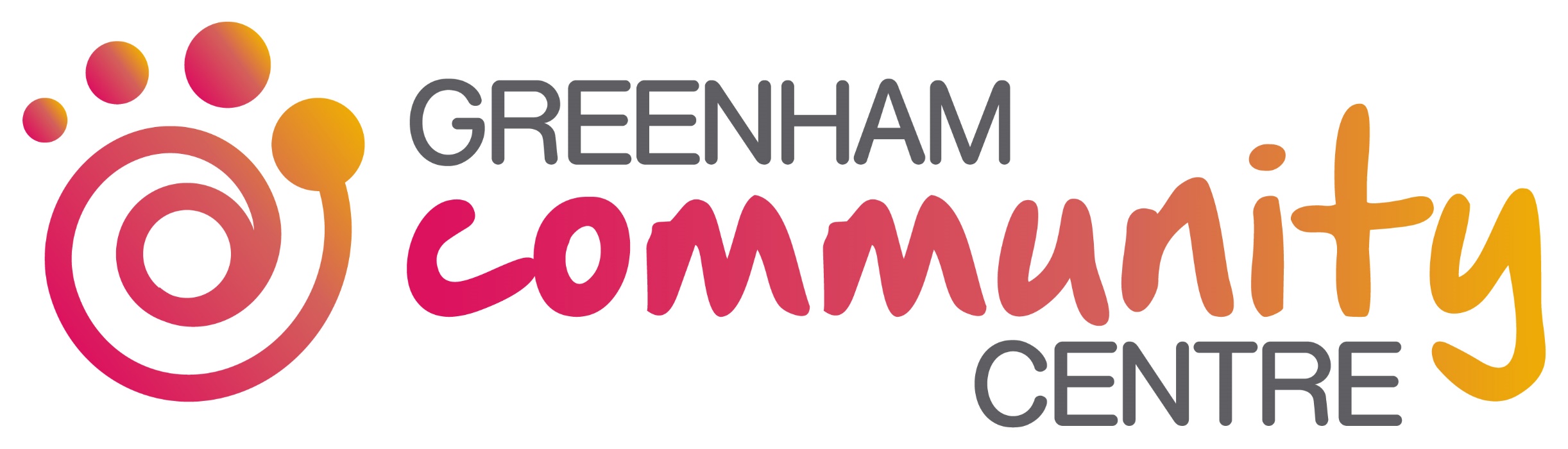 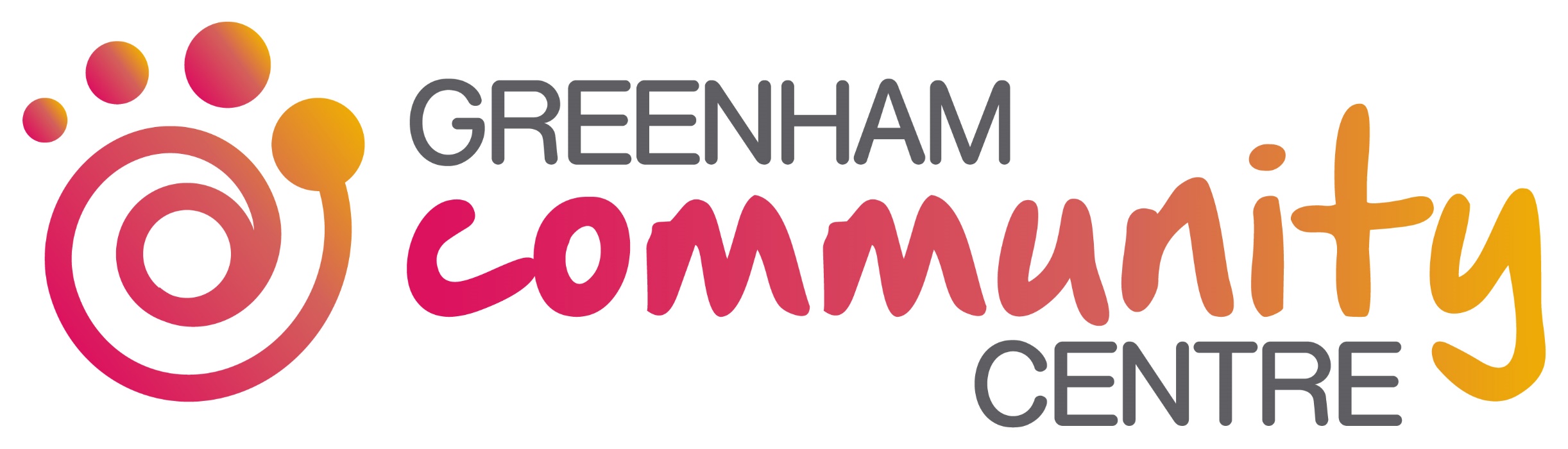 Date of Hire:Date of Hire:Date of Hire:Times of HireStart Time:End Time: Purpose of hire:Purpose of hire:Purpose of hire:Room(s) required Room(s) required Room(s) required Numbers attending: (maximum 100)Numbers attending: (maximum 100)Numbers attending: (maximum 100)Hirer’s Name:Hirer’s Name:Hirer’s Name:Hirer’s AddressHirer’s AddressHirer’s AddressHirer’s Telephone Number:Hirer’s Telephone Number:Hirer’s Telephone Number:Hirer’s email address:Hirer’s email address:Hirer’s email address:HIRE AGREEMENT I have received a copy of the Standard Terms and Conditions of Hire and by signing below I am in agreement with all terms and conditions of hire.Signed:                                                          Date:HIRE AGREEMENT I have received a copy of the Standard Terms and Conditions of Hire and by signing below I am in agreement with all terms and conditions of hire.Signed:                                                          Date:HIRE AGREEMENT I have received a copy of the Standard Terms and Conditions of Hire and by signing below I am in agreement with all terms and conditions of hire.Signed:                                                          Date:HIRE FEESTotal Cost of Hire:  __________ hours @ £__________ = £__________________HIRE FEESTotal Cost of Hire:  __________ hours @ £__________ = £__________________DEPOSITYour booking will be confirmed when you have paid a £50* refundable cleaning / damages deposit.  Payment can be made by cash or online bank transfer.  Any damages and/or extra cleaning costs will be deducted from the deposit. (*£100 deposit when alcohol will be served) PAYMENT OF HIRE FEESPayment must be made in full at least 7 days before the hire date.PAYMENT BY BANK TRANSFERSort Code: 40 52 40Account: 00031923STAFF ADMINISTRATIONCleaning / damages depositAmount Paid: £50/£100Date paid:Hire fees amount paid:Date paid:Deposit refunded to:Amount:Date:Hirer to sign: